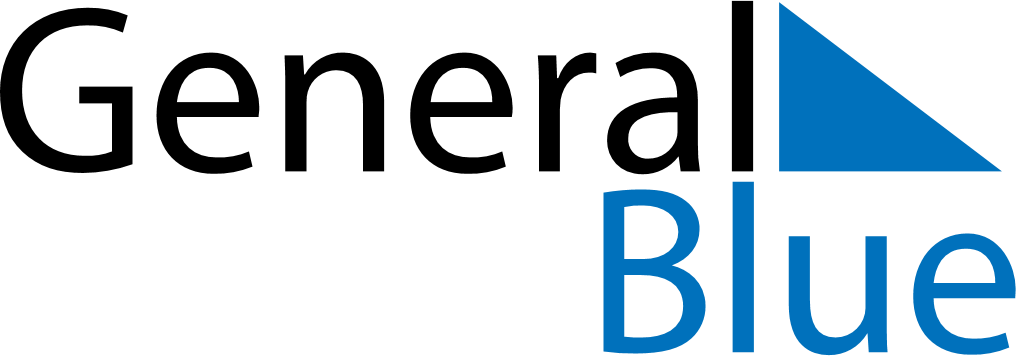 July 2028July 2028July 2028July 2028SpainSpainSpainSundayMondayTuesdayWednesdayThursdayFridayFridaySaturday12345677891011121314141516171819202121222324252627282829Santiago Apostol3031